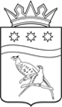 АДМИНИСТРАЦИЯ БЛАГОВЕЩЕНСКОГО МУНИЦИПАЛЬНОГО ОКРУГААМУРСКОЙ ОБЛАСТИП О С Т А Н О В Л Е Н И Е06.03.2023				                                                               № 455г. Благовещенск           В соответствии со статьей 78 Бюджетного кодекса Российской Федерации, постановлением Правительства Амурской области от 29.12.2021 № 1105 «Об утверждении Порядка предоставления и распределения субсидии из областного бюджета бюджетам поселений, городских (муниципальных) округов на софинансирование расходов, связанных с организацией единой теплоснабжающей организацией теплоснабжения в ценовых зонах теплоснабжения", постановлением Правительства Российской Федерации от 18.09.2020 № 1492 «Об общих требованиях к нормативным правовым актам, муниципальным правовым актам, регулирующим предоставление субсидий, в том числе грантов в форме субсидий, юридическим лицам, индивидуальным предпринимателям, а так же физическим лицам - производителям товаров, работ, услуг, и о признании утратившими силу некоторых актов Правительства Российской Федерации и отдельных положений некоторых актов Правительства Российской Федерации», администрация Благовещенского муниципального округа п о с т а н о в л я е т:	1. Утвердить прилагаемый Порядок предоставления субсидий на возмещение выпадающих (недополученных) доходов, связанных с поставкой тепловой энергии льготной категории потребителей, возникших в связи с заключением соглашений об исполнении схемы теплоснабжения между муниципальным образованием и единой теплоснабжающей организацией Благовещенского муниципального округа.  2. МБУ «Информационный центр Благовещенского муниципального округа» разместить настоящее постановление на официальном сайте администрации Благовещенского муниципального округа и в газете «Амурская земля и люди».3. Настоящее постановление вступает в силу со дня его официального опубликования.  4. Контроль за исполнением настоящего постановления оставляю за собой.Глава Благовещенского муниципального округа	                                     Д.В.Салтыков       Об утверждении Порядка предоставления субсидий на возмещение выпадающих (недополученных) доходов, связанных с поставкой тепловой энергии льготной категории потребителей, возникших в связи с заключением соглашений об исполнении схемы теплоснабжения между муниципальным образованием и единой теплоснабжающей организацией Благовещенского муниципального округа.